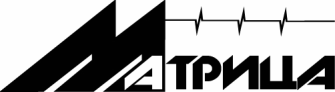 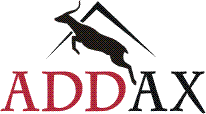 СЧЕТЧИКИ ЭЛЕКТРИЧЕСКОЙ ЭНЕРГИИ ОДНОФАЗНЫЕ СЕРИИ NP71 И ТРЕХФАЗНЫЕ СЕРИИ NP73 (СЕРИЯ EXTRA)   							Техническое описание и руководство пользователя 		 ADD-GRUP 			      	                    ООО «Матрица»		 2011 Содержание1.	ВВЕДЕНИЕ	61.1.	Назначение	61.2.	Основные функции	71.3.	Стандарты	81.4.	Термины и обозначения	102.	ТЕХНИЧЕСКИЕ ХАРАКТЕРИСТИКИ	112.1.	Обозначение счетчиков и варианты исполнения	112.2.	Технические параметры	123.	ФУНКЦИИ СЧЕТЧИКА	143.1.	Поддержка DLMS/COSEM	143.2.	Параметры	143.3.	Мониторинг	173.4.	Многотарифный механизм (TOU)	173.5.	Календарь	173.6.	Профиль нагрузки	183.7.	События	183.8.	Коммуникации	193.8.1.	Каналы вверх	203.8.2.	Каналы вниз	203.8.3.	Локальный коммуникационный канал	203.8.4.	Способы передачи данных	203.9.	PL связь	203.10.	Альтернативный PLC канал	213.11.	Коммуникационный модуль M-Bus	213.12.	Модуль USB	223.13.	Оптический порт	223.14.	Защита от несанкционированных действий	223.15.	Конфигурирование	233.16.	Встроенное ПО	233.17.	Контроль нагрузки	233.18.	Управление потреблением (Demand Side Management)	243.19.	Контроль качества электроэнергии	243.20.	Самоконтроль счетчика	253.21.	Режим предоплаты	253.22.	Информационная безопасность	264.	КОНСТРУКЦИЯ СЧЕТЧИКА	274.1.	Блок-схемы счетчиков	274.2.	Основные узлы счетчика	284.2.1.	Измерительный узел	294.2.2.	Микроконтроллер (MCU)	294.2.3.	Блок питания	304.2.4.	Коммуникационный узел	304.2.4.1.	Модем PLC	304.2.4.2.	Дополнительный коммуникационный модуль	304.2.4.3.	Оптический порт	314.2.5.	Датчики	314.2.5.1.	Датчик на вскрытие крышки клеммника и корпуса счетчика	314.2.5.2.	Датчик магнитного поля	314.2.6.	Схема обнаружения хищений	314.2.7.	Блок контроля нагрузки	314.2.8.	Дисплей	324.2.9.	Тестовый (метрологический) выход	324.2.10.	Часы реального времени	324.2.11.	Кнопка сброса	334.2.12.	Вспомогательное оборудование	334.3.	Особенности конструкции счетчика	334.4.	Клеммник	365.	ВВОД СЧЕТЧИКА В ЭКСПЛУАТАЦИЮ	396.	ДИСПЛЕЙ	41История редакций Список рисунков Список таблицВВЕДЕНИЕ Данное техническое описание предназначено для изучения технических и функциональных характеристик счетчиков электрической энергии однофазных серии NP71 и трехфазных серии NP73 серии Extra (далее – счетчики), основанных на технологии  ADDAX.Счетчики могут функционировать автономно или в составе системы ADDAX IMS.  В настоящем описании представлен наиболее полный набор параметров счетчика. Отдельные модели счетчиков могут поддерживать ограниченный набор функций. Назначение Однофазные/трехфазные счетчики представляют собой электронные интеллектуальные устройства учета активной и реактивной энергии. Счетчики измеряют мгновенное значение мощности и потребленной активной/реактивной энергии в однофазных/трехфазных сетях переменного тока. Счетчики используются в бытовом и мелкомоторном секторах. ADDAX IMS поддерживает основную функциональность AMR/AMI для дерегулированного рынка: многотарифный режим (TOU), профили нагрузки, контроль качества электроэнергии и т.д.Счетчики удовлетворяют требованиям STS и способны работать как в режиме предоплаты, так и в режиме кредита.Основной коммуникационный канал счетчика – PLC, опционально поддерживаются дополнительные коммуникационные каналы: GSM/GPRS, M-Bus, и др. Основные функции Стандарты Счетчики поддерживают требования международных стандартов, приведенных в таблице:Термины и обозначения ТЕХНИЧЕСКИЕ ХАРАКТЕРИСТИКИОбозначение счетчиков и варианты исполнения Количество фаз (1 или 3)		      Версия		        Индекс 		Индекс для заказа					      Серии Extra	Технические параметры Основные технические параметры счетчиков приведены в таблице 2.1.Таблица 2.1. Технические параметры ФУНКЦИИ СЧЕТЧИКА Поддержка DLMS/COSEM Полезность: Поддерживает функциональную и информационную совместимость счетчиков с измерительным оборудованием и соответствующим программным обеспечением сторонних производителей.Описание: Счетчики отвечают требованиям DLMS/COSEM и используют: Стандартную модель данных.Стандартные (открытые) коммуникационные протоколы.Стандартный язык обмена сообщениями.Параметры Полезность: Измерение – это основная функция счетчика. Биллинговые расчеты, контроль качества электроэнергии, обнаружение несанкционированных действий и т.д. опираются на учетные данные. Описание : Учетные данные можно подразделить на текущие показания, интервальные (15’, 30’, 60') и биллинговые (за день, за месяц). Каждому типу данных присваивается метка времени. Дата и время окончания расчетного периода (защелкивание данных) конфигурируется.Таблица 3.1 содержит измеряемые и расчетные параметры потребляемой электроэнергии.Table 3.1 Измеряемые и расчетные параметры счетчиковМониторинг Для мониторинга учетных данных в штатной и аварийной ситуациях используется механизм ограничителей (limiters). Ограничители позволяют контролировать заданные параметры и  определяют действия, которые выполняются, если значение параметра пересекает пороговое значение в течение определенного времени (таймаута срабатывания). Предельные значения (пороги), так же как и возможная реакция на превышение предельного значения конфигурируются. Например, потребитель может быть отключен, если активная мощность превышает установленное значение в течение заданного времени. При этом соответствующее событие регистрируется в журнале событий Disconnect Control Event Log (см. 3.7).Ограничители контролируют следующие параметры: Активная мощность;Реактивная мощность;Кредит;Ток (по каждой фазе); Напряжение (по каждой фазе); Напряжение батарейки;Температура;Дифференциальный ток;Небаланс напряжения; Небаланс мощности; Частота;cos  по каждой фазе (импорт/экспорт);угол между фазными напряжениями (фазы A и B)угол между фазными напряжениями (фазы A и С)Коэффициент нелинейных искажений напряжения/тока (только для балансных счетчиков).Многотарифный механизм (TOU)Полезность: Позволяет осуществлять гибкую многотарифную политику с целью снижения пиковых нагрузок и выравнивания общего уровня потребления электроэнергии. Описание  Конфигурируемая тарифная структура, до 6 тарифных регистров, гибкая настройка тарифных интервалов для активного и реактивного потребления.2 сезона, 7 типов дней, до 30 нестандартных дней, до 24 переключений тарифов в течение суток. Календарь Полезность: Календарь счетчика позволяет учитывать в тарифной политике сезоны, выходные и специальные дни.Основные свойства календаря:2 календаря – активный и пассивный. Время перехода пассивного календаря в активный конфигурируется. Для каждого календаря поддерживается 2 сезона. Использование маски со специальными символами (например, *) позволяет автоматически рассчитывать  время перехода на летнее/зимнее время.До 7 профилей в течение недели, что позволяет задать специальный профиль для каждого дня недели. До 30 специальных дней.Профиль нагрузкиПолезность: Основные данные по потреблению, записанные в виде профиля с указанным временным интервалом, могут быть использованы в различных приложениях, имеющих отношение к поставке электроэнергии.Описание :4 независимых профиля. Для каждого профиля выделяется определенная область в памяти счетчика. Каждому профилю соответствует свой интервал времени, с которым записываются данные (15’, 30’, 1 час, 1 день, 1 месяц)Глубина хранения зависит от значения интервала времени. В качестве примера ниже приведена глубина хранения для 8 учетных параметров: 15-минутные профили - не менее 3268 записей (34 дня)Часовые профили - не менее 258 записей (10 дней)Дневные профили – не менее 86 записей (86 дней)Месячные профили – не менее 86 записей (86 месяцев).События Полезность: Обработка событий со счетчика позволяет вовремя и соответствующим образом реагировать на изменение состояния счетчика, в том числе обнаружить потенциальные аварии или возможные попытки воровства электроэнергии. Описание: Счетчик регистрирует и обрабатывает внутренние и внешние события, влияющие на выполнение счетчиком заявленных функций. События записываются в специальные журналы и регистры, предоставляя следующую информацию:Динамика текущего статуса и аварии. Метка времени указывает время и дату события.Счетчик поддерживает следующие типы журналов событий (Event logs):Standard Event Log – все основные события, не регистрируемые в специальных журналах (данные по питанию, переход на зимнее/летнее время, состояние батарейки, изменение тарифов, состояние регистра ошибок и аварий, изменение конфигурации, ошибки часов, обновление ПО счетчика и т.д.).Fraud Event Log – события, относящиеся к попыткам несанкционированных действий (вскрытие крышки счетчика или клеммника, обнаружение сильного магнитного поля).Control Event Log  - события, имеющие отношение к основному реле (локальное/удаленное подключение/отключение, подключение по кнопке, контроль предельных значений – превышение/изменение лимитов/лимит в норме, причина отключения). Данный журнал используется только для счетчиков прямого подключения.Power Failure Logs: Все события по простоям.Extra Event Logs – события, связанные с изменением пороговых значений. Каждый журнал регистрирует до 300 записей по событиям.Возможные реакции на события приведены ниже: Событие регистрируется в журнале событий.Выставляется соответствующий флаг и событие записывается в регистр ошибок/аварий. Формируется отчет во внешние системы.Отображается флаг на дисплее счетчика (если флаг такого события поддерживается дисплеем).Отключается нагрузка потребителя.В случае аварийной ситуации оповещение Центра происходит с помощью одного из возможных вариантов: Автоматически - карты событий автоматически посылаются в соответствии с предварительно заданным расписанием; По факту аварии  - событие посылается в Центр асинхронноПо оперативному запросу – из Центра можно запросить соответствующий журнал событий. Список событий, которые рассматриваются как аварии, можно сконфигурировать в Центре.Замечание: В интервальных профилях используется упрощенный код статуса AMR Profile Status, в котором содержится информация о событиях, влияющих на корректность собранных данных (например, отключение питания в течение интервального профиля, корректировка часов на величину,  превышающую установленный лимит и т. д.)Коммуникации Полезность: Наличие у счетчика развитых коммуникационных возможностей позволяют использовать его в составе современных систем дистанционного учета. Наличие оптического порта позволяет также работать со счётчиком автономно, если это необходимо.Описание: Счетчик передает учетные данные, флаги, журналы событий и другую информацию в Центр и внешние системы по различным коммуникационным каналам. Каналы вверхСчетчик обменивается данными с приложениями верхнего уровня, используя следующие каналы вверх: PLC S-FSK – основной коммуникационный каналGSM/GPRS, CDMA2000, или UMTS коммуникационные модули под крышкой клеммника – каналы, альтернативные PLC. (опционально).Существует возможность интеграции других каналов связи (например, Wi-Fi и т.д.), в том числе и будущих разработок. Каналы вниз Счетчик имеет возможность поддерживать домашние сетевые устройства (устройства HAN - Home Area Network). В зависимости от модели счетчика реализованы следующие варианты коммуникационных интерфейсов (опционально):M-Bus (проводной/беспроводной)USB интерфейс.СM-Bus.Локальный коммуникационный канал Оптический порт используется для локального обмена данными, конфигурирования счетчика и обновления ПО счетчика. Способы передачи данных Счетчик может посылать данные во внешние системы следующим образом: Автоматически, используя предварительно заданное расписание.По запросу из внешней системы.По внутреннему событию, которое срочно должно быть доставлено во внешнюю систему. Время доставки сообщения– не более 5 минут c момента возникновения события (в 99% случаев).PL связь Полезность: Позволяет легко интегрировать счетчик в систему учета, благодаря следующим преимуществам PL связи: Низкий уровень эксплуатационных расходовДоступная коммуникационная средаСвободный доступ, независимость от провайдера коммуникационных услуг.Описание : Счетчик обменивается данными посредством встроенного PLC модема (в зависимости от модели счетчика): PL S-FSK в соответствии со стандартом IEC61334-5-1. Скорость обмена данными  - до 2400 bps Диапазон частот, используемых при обмене данными, соответствует требованиям CENELEC “A” band (9 - 95 kHz), EN 50065.Альтернативный PLC каналПолезность: Альтернативный канал позволяет организовать прямой обмен данными между счетчиками и приложениями верхнего уровня в том случае, когда по какой-то причине (большая зашумленность PL сети, удаленное расположение счетчика и т д.) связь по PL затруднена.  Описание : Для поддержки альтернативного канала связи используются следующие типы коммуникационных модулей под крышкой клеммника (опционально, в зависимости от типа счетчика):Модемы GSM/GPRS, CDMA2000, UMTS. Другие типы модемов, ориентированные на будущие разработки.Под крышкой клеммника может быть помещен только один коммуникационный модуль. Коммуникационный модуль M-Bus Полезность: Коммуникационный модуль M-Bus используется для обеспечения связи с интеллектуальными устройствами на стороне потребителя, сбора данных и контроля (опционально, в зависимости от модели счетчика).Описание : Характеристики модуля:Проводной M-Bus, скорость обмена данными от 300 bps до 9600 bpsБеспроводной M-Bus канал, поддерживающий S2 и T2 режимы; передачу данных на расстояния до 200 m на открытом пространстве.Проводной/беспроводной  M-Bus интерфейс отвечает стандартам серии 
EN 13757.Интерфейс M-Bus размещается на борту платы счетчика.Интерфейс M-bus поддерживает 2 основные функции:Связь с HAN оборудованием сторонних производителей: счетчики воды/тепла.Модуль M-Bus используется также для управления другими устройствами с интерфейсом M-Bus, например, с удаленным дисплеем.Модуль USB Полезность: Модуль USB используется для того, чтобы обеспечить интерфейс к сетевым устройствам домашней сети HAN (опционально, в зависимости от модели счетчика)Описание : Обеспечивает связь между счетчиками и внешними устройствами с различными коммуникационными каналами.Модуль USB устанавливается под крышку клеммника.Оптический порт Полезность: Оптический порт используется для локального обмена данными, конфигурирования и обновления ПО счетчика.Описание Основные характеристики оптопорта: Соответствие стандарту IEC 62065-21; Скорость обмена данными – до 9600 bps.Защита от несанкционированных действийПолезность: Предоставляет эффективные средства для обнаружения попыток воровства и уменьшения общего уровня потерь.  Описание  Постоянный мониторинг датчиков вскрытия крышки счетчика и клеммникаПоддерживает контроля следующих событий:- вскрытие крышки счетчика;- вскрытие крышки клеммника;- недопустимый дифференциальный ток;- неправильное подключение счетчика;- обнаружение сильного магнитного поля.Конфигурирование Полезность: Поддерживает возможность гибкой и эффективной адаптации счетчика к конкретным условиям эксплуатации. Описание Конфигурирование счетчика осуществляется локально (через оптический интерфейс) или удаленно в соответствии с предустановленной конфигурацией: Расписание сбора данных,Профили (15’, 30’, 1 час, 1 день) – задание параметров, получаемых со счетчика,Установки календаря, Тарифы TOU, Ограничители (мощность, cos φ, максимальное/минимальное напряжение, небаланс напряжений, максимальный/минимальный ток, дифференциальный ток),Информация о простоях,События, рассматриваемые как аварии,Параметры вывода на дисплей счетчика и удаленный дисплей, формат вывода параметров,Расписание отключения дополнительного реле,Период усреднения для пикового потребления.Доступ к функции конфигурирования определяется правами пользователя. Встроенное ПО Полезность: Позволяет расширять функциональность существующего ПО. Прикладная часть встроенного ПО, коммуникационная и учетная разделены. При этом учетная часть (метрологическая) остается неизменной. Возможны изменения в прикладной и/или коммуникационной части ПО. Описание Встроенное ПО может быть обновлено локально (через оптопорт) или удаленно (через PLC, GPRS, и т.д.). При обновлении используется механизм блочной передачи образа (Image Block Transfer), при котором образ обновления может быть подразделен на последовательные блоки данных. Контроль нагрузки Полезность:Функция контроля нагрузки позволяет поставщику электроэнергии оперативно и гибко контролировать потребление. Описание Счетчики с прямым подключением оснащены реле (80/100) для подключения / отключения потребителя к/от силовой линии. Существует возможность дистанционного, локального контроля (в зависимости от функции счетчика, например, ограничителя, предоплаты) и ручного контроля (с помощью кнопки). Дистанционное управление может осуществляться по адресной команде для конкретного счетчика или команде для группы счетчиков.Реле имеет логическое и физическое состояния. Физическое состояние определяет состояние потребителей - подключены / отключены. Управляющая программа использует логическое состояние реле, которое является его виртуальным внутренним состоянием.Возможные логические состояния реле приведены в таблице ниже: Для визуального контроля используются флаг, показывающий состояние основного реле.Управление потреблением (Demand Side Management) Назначение: Благодаря регулированию вторичной нагрузки, поставщик имеет возможность осуществлять управление потреблением (DSM), которое позволяет ограничивать потребление электрической энергии в жилищном секторе в часы пик.Описание: Счетчик оснащен интегрированным дополнительным реле (5А), с помощью которого можно отключить / подключить нагрузку потребителя от / к питающей магистрали через внешний контактор. Предопределенный график устанавливается в счетчике дистанционно в соответствии с указанным профилем, который включает в себя информацию о режимах необходимых отключений / подключений в течение дня. В соответствии с заданной моделью, работа дополнительного реле может быть запланирована на рабочие дни, праздники и особые дни. Контроль качества электроэнергии Назначение: Поставщик электроэнергии может оценить качество предоставляемых услуг.Описание: Счетчик оценивает следующие параметры электрической энергии: Среднее напряжение;Средний ток; Провалы напряжения;Превышения напряжения;Отключения;Cos ;Частоту Сетиугол между напряжениями фаз.Оцениваемые параметры электроэнергии регистрируются.Самоконтроль счетчика Назначение: Самоконтроль позволяет определить текущее техническое состояние счетчиков и оперативно выявлять неисправности приборов учета.Описание: Счетчик непрерывно контролирует себя и регистрирует результаты контроля в течение всего периода эксплуатации, а также проводит одноразовые тесты в ответ на внешние критические события. Режим предоплаты Назначение: Поставщик электроэнергии может выбрать наиболее подходящий режим ее подачи для каждого потребителя. На неплательщиков могут быть наложены санкции (опционально, в зависимости от модели счетчика). Описание: Счетчики поддерживают два различных режима энергоснабжения:кредитный режим, режим предоплаты. В процессе эксплуатации счетчика допускаются множественные переключения между различными рабочими режимами. Переключения можно осуществлять удаленно или локально. TOU тарифы поддерживаются как в кредитном режиме, так и в режиме предоплаты; Режим предоплаты отвечает спецификации стандартной передачи (STS). В режиме предоплаты поддерживаются следующие основные функции:использование 20-символьного цифрового  токена как инструкции для счетчика;обработка токена и установка начального значения кредита;учет потребления и управление кредитом;просмотр текущего состояния кредита на экране дисплея;управление кредитом;автоматическое отключение / повторное подключение потребителей в зависимости от состояния кредита;Ввод токена осуществляется удаленно или локально:из приложений Центра;с помощью пользовательского интерфейсного устройства по каналу M-Bus или PLC.Информационная безопасность Назначение: Обеспечивает защиту счетчика и его компонентов от различного вида информационного мошенничества.Описание: счетчик поддерживает следующие средства защиты информации:Защита счетчика от вредоносных кодов. Перед установкой, новая прошивка проверяется на полноту и аутентифицируется счетчиком.Безопасное хранение данных. Счетчик хранит информацию в энергонезависимой памяти, что исключает возможность ее разрушения и потери.Регламентированный доступ к данным.  Различные категории пользователей имеют разные права доступа. Защищенные каналы связи: - Аутентификация участника (концентратора)- Шифрование сообщений- Управление криптографическими ключамиКОНСТРУКЦИЯ СЧЕТЧИКАБлок-схемы счетчиковБлок-схемы 3-фазных / 1- фазных счетчиков представлены на рисунке 4.1. Примечание: Узлы, обозначенные пунктирными линиями, являются опциональными и доступны в зависимости от типа счетчика.a) Трехфазный счетчик b) Однофазный счетчик Рис. 4.1. Блок-схемы счетчиков Extra с одним дополнительным релеОсновные узлы счетчикаОсновными узлами счетчика являются: Учетное устройство;Блок микроконтроллера;Питание, в том числе резервный блок питания;Коммуникационный узел:PLC модем;Оптический порт;Блок управления нагрузкой: Основное реле (только для счетчиков прямого подключения) дополнительное реле (одно или два в зависимости от типа счетчика);Дисплей; Импульсные выходы;Схема выявления фактов хищения;ДатчикиДатчики вскрытия крышки счетчика/клеммникаДатчик температурыДатчик магнитного поля (геркон)Кнопка (пломбируется опционально, в зависимости от модели счетчика).Измерительный узел Датчики напряжения и тока являются основными компонентами узла учета. Используются прецизионные делители для измерения напряжения. Делители уменьшают входное напряжение до подходящего для схемы учета (измерительной схемы) значения. Деление напряжения осуществляется с оптимальной линейностью при минимальном сдвиге фаз. Используются трансформаторы для измерения фазы и токов нейтрали. Микроконтроллер (MCU)Блок микроконтроллера (микросхема электросчетчика) выполняет следующие функции:Измерения напряжения, тока, температурных сигналов от соответствующих датчиков;Преобразование полученных результатов в цифровой код;Размещение результатов измерений в энергонезависимой памяти; память предназначена для хранения учетных данных, коэффициентов калибровки и конфигурации, а также для осуществления обновления встроенного ПО;Поддержка часов;Поддержка связи через локальный оптический порт;Обмен данными с PLC модемом;Отображение информации;Генерация сигналов для тестовых импульсных выходов;Управление отключающим реле (через основное реле);Вторичный контроль нагрузки (через дополнительное реле);Регистрация вскрытия крышки клеммника и вскрытия корпуса счетчика;Контроль датчика магнитного поля;Генерация сигнала для PLC модема при пересечении нуля.Блок питания Блок питания обеспечивает нормальный режим работы в диапазоне напряжений 85 - 275 В. Блок питания предназначен для формирования напряжений, необходимых для питания функциональных узлов счетчика:Есть два способа для осуществления резервного питания счетчика (в зависимости от его модели):батареей, срок службы батареи - 20 летсуперконденсатором на 72 часа работы.Примечание: Системная батарея и конденсатор не могут быть установлены одновременно.Коммуникационный узел Модем PLC Коммуникационный канал PL является основным каналом обмена данными между счетчиком и концентратором (внешней системой).  См. детали в 3.9.Коммуникационный узел содержит следующие компоненты:Узел присоединения – узел, обеспечивающий подключение в сеть 0.4 kVКоммуникационный модуль - Тип  коммуникационного модуля определяется  модуляцией. Счетчики модуляцию S-FSK.Дополнительный коммуникационный модуль В счетчике поддерживаются следующие типы дополнительных коммуникационных модулей:M-Bus (проводной/беспроводной);GSM/GPRS, CDMA2000, или UMTS;USB/СМ-Bus, обеспечивающий интерфейс к внешним устройствам.По мере расширения используемых коммуникационных каналов, другие коммуникационные модули также могут быть установлены под крышку клеммника.Подробности см. в 3.10, 3.11.Оптический порт Оптический порт предназначен для связи со счетчиком во время его обслуживания после продажи, для прямого обмена данными, параметризации и обновление прошивки. Оптический порт отвечает требованиям стандарта IEC 62056-21-2002 и обеспечивает скорость передачи данных до 9600 бит/с. Возможность конфигурирования счетчика через оптический порт определяется правами доступа. Датчики Датчик на вскрытие крышки клеммника и корпуса счетчикаДатчики предназначены для регистрации соответствующих попыток мошенничества.Обеспечена работа датчиков также при условии, когда питание отключено.Датчик магнитного поляДатчик магнитного поля (геркон) позволяет регистрировать аварию, когда магнитное поле имеет значение более 200 мТлСхема обнаружения хищений В схеме обнаружения хищений используется трансформатор для измерения тока в нейтрали. Разница между нейтральным и фазовым током - это дифференциальный ток, который может быть использован как индикатор попыток несанкционированного доступа.Блок контроля нагрузки Управление первичной нагрузкой Главным компонентом данного блока является основное реле, которое обеспечивает отключение потребителя от сети, в то время как счетчик находится под напряжением и продолжает работу (опционально, в зависимости от модели счетчика). Поддерживаются два основных типа реле: 80А или 100А.Основные параметры:Тип реле - поляризованное бистабильное релеКоммутируемый ток -80 А (100 A)Коммутируемое напряжение -250 ВМаксимальное коммутируемое напряжение – 440 ВРеле управляется контроллером. Подключение потребителя осуществляется вручную с помощью кнопки или автоматически по тайм-ауту.Управление вторичное нагрузкойОсновным компонентом данного блока является маломощное реле (опционально, в зависимости от модели счетчика).Основные параметры:Тип реле - неполяризованное релеКоммутируемый ток -5AКоммутируемое напряжение -250 VМаксимальное коммутируемое напряжение -250 VДисплей На жидкокристаллический дисплей выводится подробная информация о потреблении электрической энергии. Специальные символы и OBIS коды предназначены для идентификации данных. Для получения дополнительной информации о дисплее счетчиков обратитесь к разделу 6. Дисплей .Дисплей обеспечивает:Автоматический или ручной режим изменения экрана для отображения данных.8 цифр, h = 10 мм.Специальные символы, идентификация данных в соответствии с IEC 62056-61 (OBIS коды) (в зависимости от модели счетчика).ЖК-дисплей, подсветка (опционально, в зависимости от модели счетчика).Тест дисплея.Тестовый (метрологический) выход Счетчик оснащен сигнальными светодиодами (для активной и реактивной энергии), расположенных на его передней панели. Длина волны сигнала - 650 нм. Светодиоды мигают пропорционально потребляемой мощности, как указано в таблице 2.1. Импульсный выход позволяет контролировать метрологические параметры счетчика во время калибровки.Часы реального времени Встроенные часы текущего времени (RTC) дают возможность сопровождать учетные данные и события меткой времени, поддерживать TOU тарификацию, обрабатывать команды управления в соответствии с установленным графикомОписаниеТочность - до 0,5 сек / сутки при стандартных условиях (T = 25 0С) в соответствии с IEC 62052-21.Во время работы счетчика в составе измерительной системы, обеспечивается постоянная внешняя синхронизация часов счетчика с системными часами через сеть передачи данных.Локальные установки и синхронизацию часов можно также провести и через оптический порт счетчика.Резервное питание обеспечивает работу часов при отключенном питании.Кнопка Кнопка используется для поддержки следующих функций: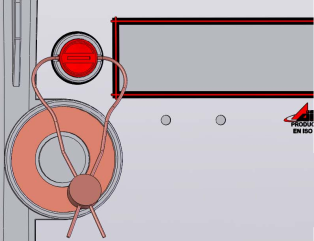 подключения нагрузки потребителя в ручном режиме, пролистывания экранов счетчика; просмотра учетных данных при отсутствии питания счетчика;Кнопка может быть запломбирована для обеспечения безопасного доступа.Вспомогательное оборудование Ручной терминал (HHU) – используется для локального обмена данными.Оптическая головка.Программное обеспечение для локальной или удаленной параметризации через ПК.Особенности конструкции счетчика Счетчик расположен в корпусе - прямоугольной пластиковой коробке с крепежными элементами (рис 4.3). Материал корпуса и крышки счетчика отвечают международным стандартам по механическим требованиям. Класс защиты от воды и пыли IP54. Корпус счетчика выполнен из ударопрочного поликарбоната, крышка счетчика – прозрачная из ударопрочного поликарбоната. Крышка счетчика и крышка клеммника крепятся винтами, которые могут быть опломбированы.Табличка с основными параметрами счетчика и OBIS кодами находятся на крышке счетчика (опционально).Для инсталляции счетчиков в существующие зоны монтажа предлагаются различные варианты счетчиков:счетчик с классической клеммной крышкой;счетчик с укороченной клеммной крышкойКаждый тип счетчика имеет средства для монтажа на DIN-рейку или инсталляции на 
3-х точках (с / без фиксирующего кронштейна).На рисунке 4.3 представлен общий вид счетчика с наиболее полной комплектацией в классическом корпусе. В отдельных моделях / вариантах некоторые структурные элементы могут отсутствовать или быть реализованы с ограничениями.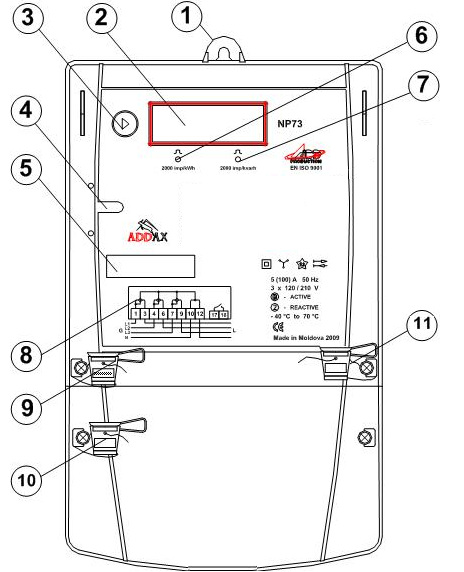 Рис. 4.3. Общий вид счетчика и его структурные элементы Table 4.1 Список структурных элементов счетчика На рис. 4.4 и 4.5 представлены габаритные размеры счетчика с классической и укороченной крышкой клеммника соответственно. 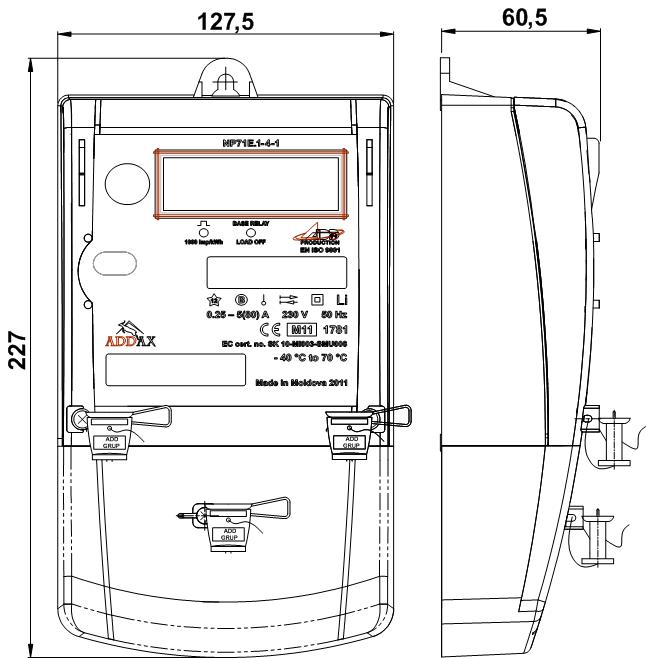 a) Трехфазный счетчик			b) Однофазный счетчикРис. 4.4. Общий вид и габаритные размеры счетчика со стандартной крышкой клеммника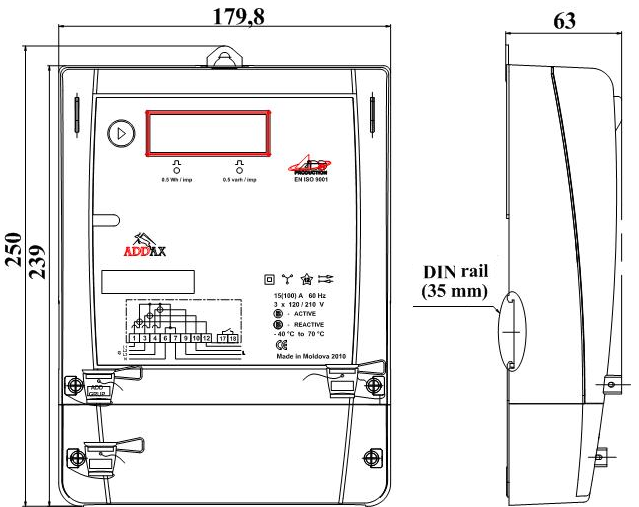 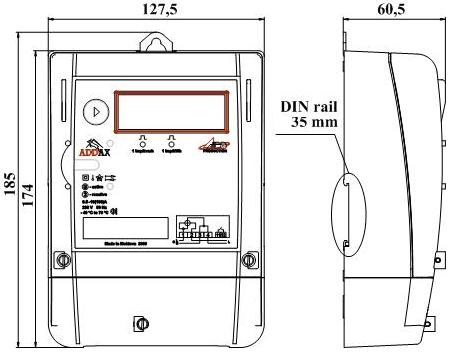 a) Трехфазный счетчик				b) Однофазный счетчикРис. 4.5. Общий вид и габаритные размеры счетчика с укороченной крышкой клеммникаКлеммник Клеммник изготавливается из ударопрочного, пожаробезопасного пластика. Клеммник закрыт непрозрачной пластиковой крышкой, винты которой могут быть опломбированы. Использование стандартных клеммников позволяет легко монтировать счетчик.Диаметр отверстий 1-12 для счетчиков прямого подключения составляет 8,5 мм, для счетчиков трансформаторного подключения составляет 5,5 мм.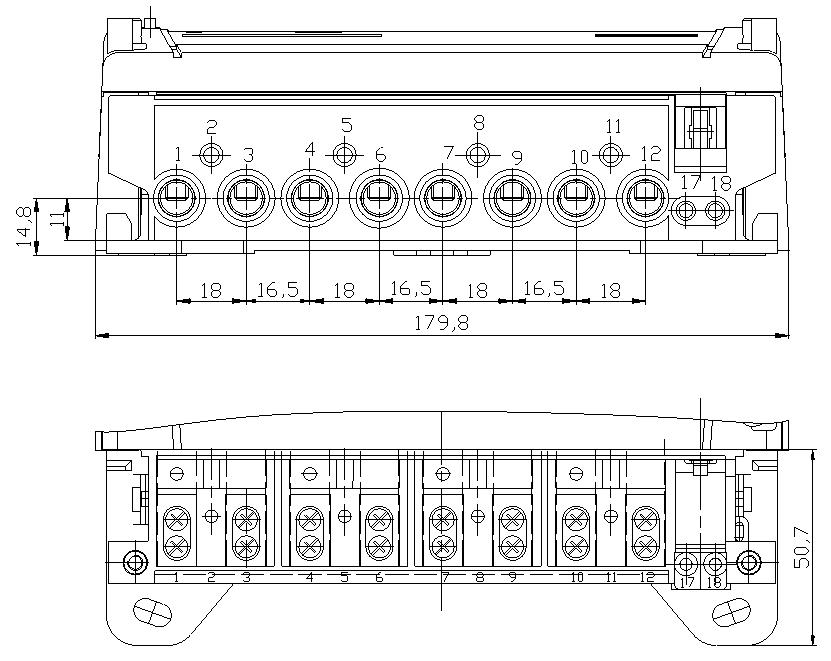 Рисунок 4.6. Клеммник трехфазного счетчикаТаблица 4.2 Подключение контактов трехфазных счетчиков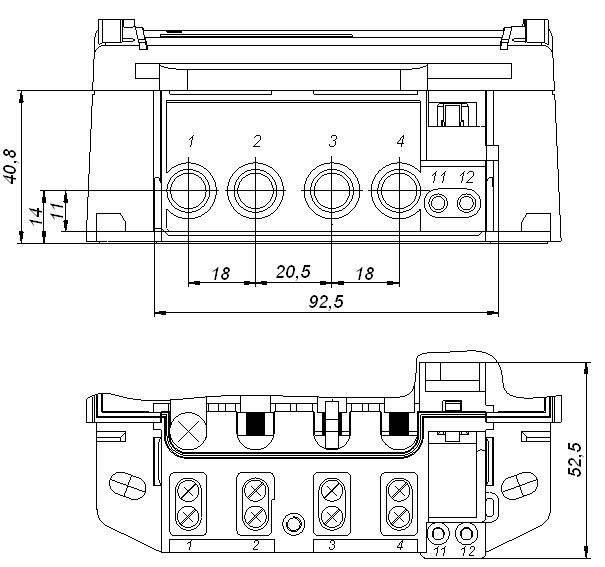 Рисунок 4.7. Клеммник однофазного счетчикаТаблица 4.3 Подключение контактов однофазных счетчиковВ зависимости от модели счетчика под крышку клеммника может быть установлен один из следующих коммуникационных модулей: USB, GSM/GPRS, MV PLC, GSM/GPRS, UMTS.ВВОД СЧЕТЧИКА В ЭКСПЛУАТАЦИЮ Счетчик устанавливается в выбранную точку учета по схеме подключения, расположенной на его передней панели (рис. 5.1). Подводящие провода должны быть выбраны из расчета максимального тока счетчика.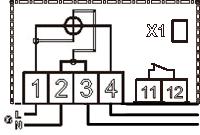 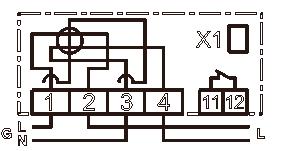 ANSI/ABNT						IECОднофазный счетчик прямого подключения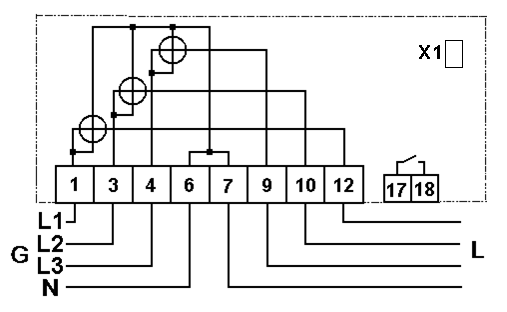 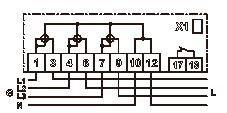 ANSI/ABNT							IECТрехфазный счетчик прямого подключения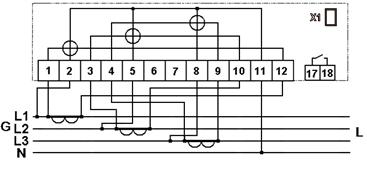 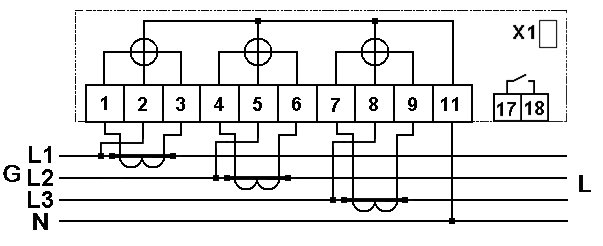 ANSI/ABNT							IECТрехфазный счетчик трансформаторного подключенияРис. 5.1. Схемы подключения счетчиковСчетчик может быть подключен через трансформатор напряжения или тока.Замечание: Наличие дополнительного реле (клеммы 17, 18) и дополнительного коммуникационного модуля (X1) зависит от модели счетчика (является опциональным).Счетчик может быть подсоединен через трансформаторы напряжения или тока.Счетчик может быть установлен двумя способами:На DIN-рейку (см. Рис.4.5):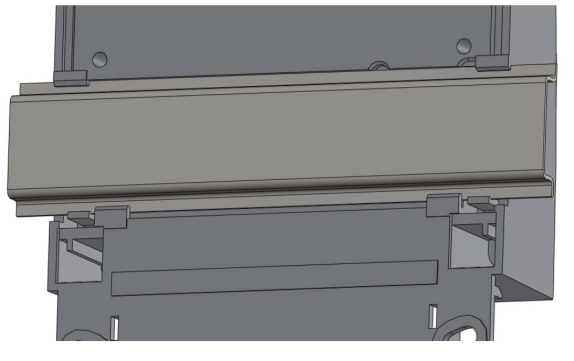 Креплением на трех точках. Крепежный кронштейн счетчика можно легко регулировать во время его установки у потребителя.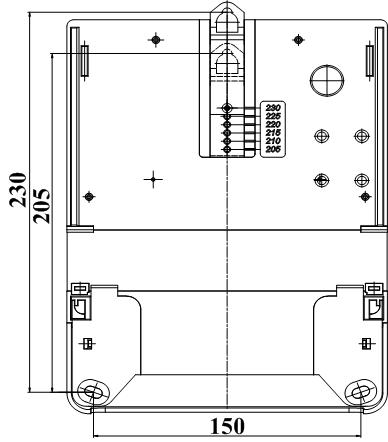 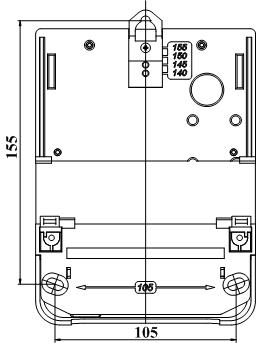 a) Трехфазный счетчик			b) Однофазный счетчикРис. 5.2. Крепежные элементы счетчика при установке на трех точках Счетчик является устройством, не требующем предварительных настроек перед началом работы, после его установки и успешного сеанса связи с маршрутизатором / концентратором, он автоматически регистрируются в системе.Чтобы убедиться, что счетчик работоспособен, проверьте его дисплей в тестовом режиме, в который счетчик переходит сразу после подачи напряжения:Все сегменты активны.Версия прошивки счетчика отображается как APP X.X.XX.Вывод параметров на дисплей (пролистывание экранов) отображается в соответствии с конфигурацией счетчика.ДИСПЛЕЙ Для вывода учетной информации используется встроенный жидкокристаллический дисплей счетчика, а также интерфейсное устройство потребителя (CIU - Customer Interface Unit), представляющее собой удаленный дисплей с некоторыми управляющими функциями. Подсветка дисплея облегчает визуализацию информации. Тип данных, их формат и последовательность вывода на экран, задаются локально через оптический порт или удаленно из Центра. Данные идентифицируются с помощью символов и OBIS-кодов. Набор символов для отображения может отличаться для различных типов счетчиков и их версий.Счетчик выводит следующие параметры:потребление активной энергии (в кВтч)активная мощность (в кВт)реактивная емкостная и индуктивная мощность (в кВар)реактивная емкостная и индуктивная энергия (в кВарч)соs  (коэффициент мощности)состояние счетчика;тарифный план;состояние сети питания;причина отключения от сети.Информация на дисплее состоит из 3 строк: на верхней и нижней строке – индикаторы параметров, OBIS кодов и флагов. Средняя строка представляет учетные данные (8 цифр) и единицы измерения (кВтч, кВарч, ВА.).Рис.6.1. Вид общего дисплея счетчика (символы + коды OBIS) в тестовом режиме. Все сегменты активныЗамечание: Символы, выделенные серым цветом, не поддерживаются в текущей версии счетчиков.Таблица 6.1. Символы и коды OBIS codes, выводимые на экран счетчика Таблица 6.2. Индикатор состояния коммуникационного интерфейса Версия Описание Автор Дата Комментарий1.0Оригинальный документ Келоглу О. 22.02.102.0Корректировка деталей Келоглу О.29.03.103.2Добавление новых функций Келоглу О.4.0Добавлена таблица 6.2. Келоглу О.04.11.105.0Добавлен интерфейс USB Келоглу О.24.12.106.0Расширено описание тарифов Келоглу О.19.01.117.0Добавлена поддержка 2 дополнительных релеКелоглу О.08.02.118.0Обновлено описание коммуникацийКелоглу О.4.03.119.0Обновлено описание контрольных элементовКелоглу О.22.06.11Рис. 4.1.Блок-схемы счетчиков Extra с одним дополнительным релеРис. 4.2.Элементы передней панели для управления счетчикомРис. 4.3.Общий вид счетчика и его структурные элементыРис. 4.4. Общий вид и габаритные размеры счетчика со стандартной крышкой клеммникаРис. 4.5.Общий вид и габаритные размеры счетчика с укороченной крышкой клеммникаРис. 4.6. Клеммник трехфазного счетчикаРис. 4.7. Клеммник однофазного счетчикаРис. 5.1.Схемы подключения счетчиковРис. 5.2. Крепежные элементы счетчика при установке на трех точкахРис. 6.1.Вид общего дисплея счетчика (символы + коды OBIS) в тестовом режиме. Все сегменты активныТаблица 2.1.Технические параметрыТаблица 3.1 Измеряемые и расчетные параметры счетчиковТаблица 4.1.Список структурных элементов счетчикаТаблица 4.2. Подключение контактов трехфазных счетчиковТаблица 4.3. Подключение контактов однофазных счетчиковТаблица 6.1.Символы и коды OBIS codes, выводимые на экран счетчикаТаблица 6.2Индикатор состояния коммуникационного интерфейсаИнтероперабельностьПоддерживает совместимость счетчиков со стандартными решениями других производителей Многофункциональность Поддерживается функциональность интеллектуальных счетчиков в составе решений, совместимых с  AMI Многотарифный механизм Гибкая тарифная политика позволяет снизить пиковые нагрузки и обеспечить выравнивание  потребления на основе интервальных данных Двухсторонний обмен по линиям электропередач (PL)Позволяет интегрировать счетчик в систему учета без дополнительных затрат на создание коммуникационных каналов и лицензирование 2 измерительных канала – в фазе и нейтрали Дополнительное измерение в нейтральном проводе обеспечивает надлежащий учет и защиту от несанкционированных действий Батарейка/Супер конденсатор (в зависимости от модели счетчика)Резервное питание поддерживает работу часов счетчика и некоторые функции при отсутствии основного питанияДатчики вскрытия крышки счетчика и клеммника, датчик магнитного поля Позволяет контролировать попытки несанкционированных действий Поддержка режима предоплаты и кредита (опционально, в зависимости от модели счетчика)Дает возможность потребителю выбрать наиболее подходящий режим поставки электроэнергии Встроенные реле (основное и дополнительное) (в зависимости от модели счетчика)Предоставляет эффективный контроль потребления электроэнергии и управления спросом (DSM demand side management) Шлюз M-Bus (проводной/ беспроводной) (опционально, в зависимости от модели счетчика)Обеспечивает поддержку интеллектуальных устройств сторонних производителей (счетчики потребления воды/тепла). Интерфейс USB Предоставляет канал связи со сторонними устройствами Коммуникационные модули GSM/GPRS,  CDMA2000, UMTS (опционально, в зависимости от модели счетчика)Обеспечивает прямую связь с приложениями Центра, являясь альтернативным PLC каналом. Не может быть установлен одновременно с модулем M-Bus.IEC 61010-1:2001-02Безопасность электрического оборудования для измерения, управления и лабораторного применения. Часть 1. Общие требованияIEC 62052-11:2003Оборудование учета электроэнергии. Общие требования, испытания и условия испытаний. – Часть 11:  Счетчики электрической энергии.IEC 62053-21:2005Аппаратура для измерения электрической энергии переменного тока. Частные требования. Часть 21. Статические счетчики активной энергии классов точности 1 и 2EN 50470-1:2005Аппаратура для измерения электрической энергии (пер.ток) Часть 1: Общие требования, испытания и условия испытаний –Учетное оборудование (индексы класса A, B и C)EN 50470-3:2005Аппаратура для измерения электрической энергии (пер.ток) Часть 3: Частные требования – Статические счетчики для активной энергии (class indexes A, B and C)IEC 62056-61:2002Измерения электрические. Обмен данными показаний счетчиков, управления тарифами и нагрузкой. Часть 61. Система идентификации объектов (OBIS). IEC 62054-21Учет электроэнергии (пер.ток). Управление тарифами и нагрузкой. Часть 21: Частные требования к реле времениIEC 62055-31:2005Учет электроэнергии – Системы оплаты - Часть 31: Частные требования – Счетчики статической оплаты активной энергии (класса 1 и 2)IEC 62055-41:2005Учет электроэнергии – Системы оплаты - Часть 41: Спецификация стандартной передачи (STS) - Протокол уровня приложений для систем, с однонаправленными носителями токеновIEC 62055-51:2005Учет электроэнергии – Системы оплаты – Часть 51: Спецификация стандартной передачи – Протокол физического уровня для однонаправленных носителей цифровых токенов и токенов магнитных картIEC 62056-21:2002Измерения электрические. Обмен данными показаний счетчиков, управления тарифами и нагрузкой. Часть 21. Прямой локальный обмен даннымиEN 62053-52Оборудование учета электроэнергии (переменный ток) – Частные требования – Часть 52: Символы (IEC 62053-52)IEC 62053-31Аппаратура для измерения электрической энергии (переменный ток) - Частные требования – Часть 31. Устройства выдачи импульса для электромеханических и электронных счетчиков (только двухпроволочные) IEC 61038  Реле времени для Управления тарифами и нагрузкойIEC 62053-61Аппаратура для измерения электрической энергии (переменный ток) - Частные требования –Требования к потребляемой мощности и напряжению EN 13757 series Коммуникационные системы для удаленного считывания счетчиков. HHUHand Held Unit (Ручной терминал)ICIntegrated Circuit(Интегральная схема)LEDLight Emitting Diode (светодиод)PCPersonal Computer (Персональный компьютер)PLMPL модем STSStandard Transfer Specification (международный стандарт для счетчиков с функцией предоплаты)TOU тарифTime-of-use - Временной тариф Load profile Профиль нагрузкиПрофиль распределения нагрузки  - изменение нагрузки (потребления электроэнергии) в зависимости от интервала времени. AMIAdvanced Metering Infrastructure (Передовая инфраструктура учета)Основное реле В зависимости от модели счетчикаДополнительное реле Для всех моделейДатчик вскрытия крышки счетчика Для всех моделейДатчик вскрытия крышки клеммникаДля всех моделейДатчик магнитного поля Для всех моделейПодсветка дисплеяДля всех моделейЛитиевая батарейка (системные функции)В зависимости от модели счетчикаКонденсатор (вместо батарейки)В зависимости от модели счетчикаДополнительный коммуникационный модуль под крышкой клеммникаВ зависимости от модели счетчикаВторое дополнительное реле В зависимости от модели счетчикаParameterValueНоминальное напряжение, Un (в зависимости от модели счетчика)120 V; 230 V; 240 V  - 1-фазный счетчик3×120 V; 3×230 V; 3×240 VДиапазон рабочего напряжения 0.8 Un ... 1.2 UnНоминальная частота (в зависимости от модели счетчика)50 Hz (± 2 %)60 Hz (± 2 %)Номинальный ток (в зависимости от модели счетчика) Iref5/10/15 А - счетчики прямого подключения 2.5/5 A     - счетчики трансформаторного подключения Максимальный ток (в зависимости от модели счетчика)80/100 A  - счетчики прямого подключения10 A         - счетчики трансформаторного подключенияМинимальный ток (в зависимости от модели счетчика)Активная энергия Реактивная энергия 0.05 Iref    - счетчики прямого подключения     0.01 Iref    - счетчики трансформаторного подключения0.05 Iref    - счетчики прямого подключения0.02 Iref   -  счетчики трансформаторного подключенияКласс точности (в зависимости от модели счетчика) Активная энергия (IEC 62052-11, IEC 62053-21)Реактивная энергия (IEC 62053-23)1             - счетчики прямого подключения0.5S        - счетчики трансформаторного подключения1             - счетчики прямого подключения1             - счетчики трансформаторного подключенияОсновной коммуникационный интерфейс PL (LV 0,4 kV)Передача данных по PLC до 2400 bps (S-FSK IEC61334-5-1)Локальный коммуникационный интерфейс Оптический порт Чувствительность (в зависимости от модели счетчика) Активная энергия Реактивная энергия 0.004 Iref  - счетчики прямого подключения0.001 Iref  - счетчики трансформаторного подключения0.005 Iref  - счетчики прямого подключения     0.002 Iref  - счетчики трансформаторного подключенияВстроенные часы Кварцевый резонатор 32 kHzТочность хода часов (при 25°C)≤0.5 s /24 hПостоянная счетчика (в зависимости от модели счетчика) Активная энергия Реактивная энергия 1000/2000 imp/kWh       -  счетчики прямого подключения10 000/20 000 imp/kWh -  счетчики трансформаторного подключения1000/2000 imp/kvarh       -  счетчики прямого подключения10 000/20 000 imp/kvarh - счетчики трансфор-маторного подключенияДиапазон рабочих температур (IEC 60721-3-3)-40°C ... +70°CТемпература хранения 
(IEC 60721-3-1)-40°C ... +70°CСобственное потребление (в зависимости от модели счетчика) цепями тока, не более цепями напряжения, не более      0.2 VA – 1-фазный счетчик; 1 VA – 3-фазный счетчик 1 W/8 VA  - 1-фазный счетчик; 2 W/10 VA – 3-фазный счетчикПрочность изоляции 
(IEC 61010-1-90)4 kV, 50 Hz, 1 minИмпульсное напряжение 
(IEC 60060-1)12 kV, 1.2/50 μs   - счетчики прямого подключения6.8 kV, 1.2/50 μs  - счетчики трансформаторного подключенияЭлектростатический разряд 
(EN 61000-4-2) 15 kVВысокочастотные электромагнитные поля (IEC 61000-4-3) 10 V/mВысокочастотные помехи (IEC 61000-4-4)4 kVСредний срок службы, не менее 30 years – 1-фазный счетчик20 years – 3-фазный счетчикКласс защиты IP IP54Габариты 227x127.5x60.5 mm - 1-фазный счетчик302 x 180 x 62 mm   - 3-фазный счетчикМасса, не более 0.9 kg - 1-фазный счетчик2.0 kg - 3-фазный счетчик№Параметр Обозначение Единицы измерения Формат Notes1Активная энергия, абсолютное значение |A|Wh0.000 kWhWh0.000 kWh2Активная энергия в прямом направлении, импорт +A_ Wh0.000 kWh3Активная энергия, импорт тариф 1+A1Wh0.000 kWh4Активная энергия, импорт тариф 2+A2Wh0.000 kWh5Активная энергия, импорт тариф 3+A3Wh0.000 kWh6Активная энергия, импорт тариф 4+A4Wh0.000 kWh7Активная энергия, импорт тариф 5+A5Wh0.000 kWh8Активная энергия, импорт тариф 6+A6Wh0.000 kWhWh0.000 kWh9Активная энергия в обратном направлении, экспорт –A_Wh0.000 kWh10Активная энергия, экспорт, тариф 1–A1Wh0.000 kWh11Активная энергия, экспорт, тариф 2–A2Wh0.000 kWh12Активная энергия, экспорт, тариф 3–A3Wh0.000 kWh13Активная энергия, экспорт, тариф 4–A4Wh0.000 kWh14Активная энергия, экспорт, тариф 5–A5Wh0.000 kWh15Активная энергия, экспорт, тариф 6–A6Wh0.000 kWh16Мгновенная активная мощность, по фазе+PW0.000 kW17Пиковая нагрузка Max Demand P maxW0.000 kW18Мгновенное напряжение, по фазе UV0 V19Усредненное напряжение, по фазе UaV0 V20Мгновенный ток по фазеI1A0 A21Мгновенный ток в нейтрали I2A0 A22Усредненный ток по фазе IaA0 A23Разница токов в фазе и нейтрали IdifA0.00 A24 Активная мощность по фазе AW0 W25Активная мощность по фазе BW0 W26Активная мощность по фазе CW0 W27Реактивная мощность RVar0 Var28Реактивная мощность по фазе AR1Var0 Var29Реактивная мощность по фазе BR2Var0 Var30Реактивная мощность по фазе CR3Var0 Var31Реактивная энергия в прямом направлении, импорт R+VArh0.000 kVarh32Реактивная энергия в обратном направлении, экспортR-VArh0.000 kVarh33Реактивная энергия в квадранте 1 Q1VArh0.000 kVarh34Реактивная энергия в квадранте 2Q2VArh0.000 kVarh35Реактивная энергия в квадранте 3Q3VArh0.000 kVarh36Реактивная энергия в квадранте 4Q4VArh0.000 kVarh37Реактивная индуктивная энергия RLVArh0.000 kVarh38Реактивная емкостная энергия RCVArh0.000 kVarh39Кредит Wh0.000 kWh 40Температура T41Частота Hz42cos 43Дата, время 44Угол между фазными напряжениями 39Полная мощность VA0 VA3-фазные счетчики трансформа-торного подключения (балансные) 40Коэффициент нелинейных искажений напряжения THD (voltage) 41Коэффициент нелинейных искажений тока TDH (current) Логическое состояниеОписание(0)ОтключеноОтключеноРеле отключеноПотребитель отключенПотребитель не может быть повторно подключен вручную с помощью кнопки(1)ПодключеноПодключеноРеле подключеноПотребитель подключен(2)Готово к подключениюГотово к подключениюРеле отключеноПотребитель отключенДопускается подключение вручнуюУдаленное подключение невозможноНапряжение 3.3±0.03 V, ток 50mA  контроллер, датчики, кнопкаНапряжение 12±0.3 V , ток 100 mA PLC модем и реле Гальванически развязанное напряжение 12±0.3 V, ток  300 mA Коммуникационные модули Ток 3.3±0.03V, 5mкA режим энергосбережения при отсутствии питания в цепи напряжения Позиция Описание  1Кронштейн 2Жидкокристаллический дисплей3Кнопка4Оптический порт5Штрих-код и номер счетчика6Сигнальный светодиод активной энергии7Сигнальный светодиод реактивной энергии9Схема подключения9Пломба производителя10Пломба уполномоченной организации11Пломба метрологической службыОписание контактовIEC подключениеANSI/ABNT подключениеКлеммы для проводов со стороны сети1, 4, 7, 101, 3, 4, 6Клеммы для проводов со стороны потребителя3, 6, 9, 127, 9, 10, 12Клеммы для нейтрального провода10, 126, 7Описание контактовIEC подключениеANSI подключение Входы и выходы фазных проводов 1, 21, 4Входы и выходы нейтрального провода3, 42, 3ИндикацияИндикацияОписание Описание Коды OBIS (Object Identification System) в соответствии с IEC 62056-61 Коды OBIS (Object Identification System) в соответствии с IEC 62056-61 Характеристика нагрузки (активная и реактивная в любых комбинациях) Характеристика нагрузки (активная и реактивная в любых комбинациях) Индикатор состояния коммуникационного интерфейса (GPRS или PLC, в зависимости от модели счетчика). Детальное описание см. в таблице 6.2Индикатор состояния коммуникационного интерфейса (GPRS или PLC, в зависимости от модели счетчика). Детальное описание см. в таблице 6.2Счетчик работает в "кредитном" режиме.Если символ не отображается - режим "предоплаты"Индикатор тарифа.Не отображается - режим "нет тарифа"Присутствие фазы.Отсутствие символа указывает на отсутствие фазы напряжения.Все фазы мигают одновременно в случае неправильного подключенияНаличие дисбаланса мощностиПрисутствие дифференциального токаОшибка синхронизации времениКрышка счетчика открытаКрышка клеммника открытаБатарея разряженаРеле выключено по превышению мощности Реле выключено по причине нулевого кредитаРеле отключено из ЦентраРеле выключено по причине, не упомянутой вышеИндикатор состоянияИндикатор состоянияСчетчик с GPRS LV –счетчик Нет рамки Нет рамки Обмен данными по оптопорту Обмен данными по оптопортуПустая рамка Пустая рамка Уровень сигнала –93 dBm или ниже Счетчик не зарегистрирован роутером Рамка с делениями Рамка с делениями одно деление – уровень сигнала –91 …-83 dBm2 деления – уровень сигнала –81…-73 dBm3 деления  - уровень сигнала -71…-63 dBm4 деления – уровень сигнала - 61 dBm или выше Счетчик зарегистрирован роутером. Деления отображают определенный процент таймаута последнего обращения к счетчику. Каждое деление соответствует 25% таймаута Мигающая пустая рамка Счетчик не зарегистрирован в сети или произошла другая ошибка Таймаут последнего обращения к счетчику истек, однако счетчик не получил извещение от модема о разрегистрации Мигающая заполненная рамкаGPRS модем не сконфигурирован LV модем не сконфигурирован или произошла другая ошибка